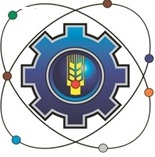 Министерство образования Московской областиГосударственное бюджетное профессиональное образовательное учреждение 
Московской области «Щелковский колледж»(ГБПОУ МО «Щелковский колледж»)РАБОЧАЯ ПРОГРАММА учебной практики  ПМ.05 - ПП.05 «Производственная  практика»    программы подготовки специалистов среднего звена
по специальности 08.02.01  Строительство и эксплуатации зданий и сооружений технического профиля   на базе основного общего образованияс получением среднего общего образования                                                                                   2018Рабочая программа производственная практика ПП.05, профессионального модуля ПМ.05 «Выполнение работ по одной или нескольким профессиям рабочих, должностям служащих. «16671 Плотник»  разработана в соответствии  с требованиями Федерального государственного образовательного стандарта среднего (полного) общего образования, утвержденного Приказом Минобрнауки России от 10 января 2018  №  2 Об утверждении федерального государственного образовательного стандарта среднего общего образования"  ФГОС СПО 08.02.01 Строительство и эксплуатация зданий и сооружений- Приказ Минобрнауки России от 18 апреля 2013 г. № 291 «Об утверждении Положения о практике обучающихся, осваивающих основные профессиональные образовательные программы среднего профессионального образования» (зарегистрирован Министерством юстиции Российской Федерации 14 июня 2013 г., регистрационный № 28785).Организация-разработчик:Государственное бюджетное профессиональное образовательное учреждение Московской области «Щелковский колледж» (ГБПОУ МО «Щелковский колледж»)Разработчики:Группа преподавателей и методистов ГБПОУ МО «Щелковский колледж»РАССМОТРЕНАпредметной (цикловой)комиссией Техника и технология строительства от «28» августа 2018г.протокол № 1Председатель ПЦК______________ Л.Ю. НемоваСОГЛАСОВАНОПредставитель работодателя:_________________________наименование предприятия____________________________подпись               ФИО«____» _____________20___ г.		МП       СОДЕРЖАНИЕПаспорт рабочей программы производственной практикиСтруктура и содержание производственной практикиУсловия реализации программы производственной практикиКонтроль и оценка результатов освоения производственной практикиПАСПОРТ РАБОЧЕЙ ПРОГРАММЫ ПРОИЗВОДСТВЕННОЙ ПРАКТИКИПРОФЕССИОНАЛЬНОГО МОДУЛЯ1.1	Область применения программы производственной практики    Программа практики является составной частью ППССЗ СПО, обеспечивающей реализацию ФГОС СПО по специальности СПО 08.02.01. «Строительство и эксплуатация зданий и сооружений», является частью учебного процесса и направлена на формирование у студентов практических профессиональных умений, приобретение первоначального практического опыта по виду деятельности для последующего освоения ими общих и профессиональных компетенций по избранной специальности ПК 5.1-5.4), а также для подготовки студентов к осознанному и углубленному изучению профессионального модуля «Выполнение работ по одной или нескольким профессиям рабочих, должностям служащих. «16671 Плотник»
При прохождении практики обучающийся должен освоить соответствующие компетенции:
1.2. Цели и задачи производственной практики – требования к результатам освоения практики, формы отчетности.результате освоения производственной  практики обучающийся должен:По окончании практики проводится промежуточная аттестация в форме дифференцированного зачета.1.3.Количество часов на освоение рабочей программы производственной практики профессионального модуляРабочая программа рассчитана на прохождение студентами практики в объеме 144 часа.СТРУКТУРА И СОДЕРЖАНИЕ ПРОИЗВОСТВЕННОЙ ПРАКТИКИПРОФЕССИОНАЛЬНОГО МОДУЛЯ     2.1. Объем производственной практики и виды производственных работы2.2. Тематический план и содержание производственной практикиУСЛОВИЯ РЕАЛИЗАЦИИ ПРОГРАММЫ ПРОИЗВОДСТВЕННОЙ ПРАКТИКИ        
 3.1. Требования к минимальному материально-техническому обеспечениюПроизводственная практика реализуется в организациях строительного  профиля, обеспечивающих деятельность обучающихся в профессиональной области «Строительство и жилищно-коммунальное хозяйство»,.	Оборудование предприятий и технологическое оснащение рабочих мест производственной практики должно соответствовать содержанию профессиональной деятельности и дать возможность обучающемуся овладеть профессиональными компетенциями по всем видам деятельности, предусмотренных программой, с использованием современных технологий, материалов и оборудования.3.2. Учебно-методическое обеспечение практикиДля прохождения практики и формирования отчета по профилю специальности обучающийся должен иметь:индивидуальное задание на практику;аттестационный лист;дневник практики;методические указания по прохождению производственной практики (по профилю специальности).3.2. Информационное обеспечение реализации программыДля реализации программы библиотечный фонд образовательной организации должен иметь  печатные и/или электронные образовательные и информационные ресурсы, рекомендуемые для использования в образовательном процессе.           3.3 Печатные издания	Основная литература  1. Крейндлин,  Л.Н. Столярные, плотничные, стекольные и паркетные работы: Учеб. для нач. проф. образования /  Л.Н.  Крейндлин –М.: Академия, 2009.-352с 
2. Степанов, Б.А. Технология плотничных, столярных, стекольных и паркетных работ: Учебник для нач. проф. образования /Б.А.Степанов.-М.: Академия, 2009- 336с.Дополнительная литература1. Клюев, Г.И. Столярно-плотничные, стекольные и паркетные работы: учебное пособие для НПО. – М.: ИЦ Академия, 2007. – 240 с.
2. Степанов,  Б.А. Материаловедение профессий, связанных с обработкой дерева: Учеб. для нач. проф.образования /  Б.А Степанов.  – М.: ИЦ Академия, 2008.- 328с.3. Коротков, В.И. Деревообрабатывающие станки. Учеб. для нач. проф.образования /В.И. Коротков. – М.: ИЦ Академия. 2007.- 304с.4.Куликов,  О.Н.  Охрана  труда  в  строительстве:  Учеб.  для  нач.  проф.образования  /  О.Н.Куликов, Е.И .Ролин. - М.: Академия, 2007.- 288с.   Интернет- ресурсы 
1.http://www.bestlibrary.ruOn–line библиотека
2.http://www.lib.msu.su/ научная библиотека МГУ
3. http://www.vavilon.ru/ Государственная публичная научно – техническая  библиотека России
4.http://www.edic.ru Электронные словари
5.http://www.complexdoc.ru. База нормативных документов3.4. Кадровое обеспечение образовательного процесса
Требования  к  квалификации  педагогических  (инженерно-педагогических) кадров, обеспечивающих  обучение  по  междисциплинарному  курсу  (курсам):  должны иметь  среднее  профессиональное  или  высшее  профессиональное  образование, соответствующее  профилю  преподаваемого  модуля.  Прохождение  стажировки  в профильных организациях не реже одного раза в 3года.Требования  к  квалификации  педагогических  кадров,  осуществляющих руководство практикой. Инженерно-педагогический состав: дипломированные специалисты.  Мастера: должны иметь на 5 – 6 разряд по профессии.4. КОНТРОЛЬ И ОЦЕНКА РЕЗУЛЬТАТОВ ОСВОЕНИЯ ПРОФЕССИОНАЛЬНОГО МОДУЛЯ      УТВЕРЖДАЮРуководитель ОСП № 6 _______________ С.В. Гаврилов   подпись  «29» августа 2018 г.КодНаименование видов деятельности и профессиональных компетенцийПК5.1.Выполнять заготовку деревянных элементов различного направления.ПК5.2Устанавливать несущие конструкции деревянных зданий и сооружений. ПК5.3Выполнять работы по устройству лесов, подмостей, опалубки.ПК5.4Производить ремонт плотничных конструкций.ОК 1.Выбирать способы решения задач профессиональной деятельности, применительно к различным контекстамОК2.Осуществлять поиск, анализ и интерпретацию информации, необходимой для выполнения задач профессиональной деятельностиОК3.Планировать и реализовывать собственное профессиональное и личностное развитиеОК4.Работать в коллективе и команде, эффективно взаимодействовать с коллегами, руководством, клиентамиОК5.Осуществлять устную и письменную коммуникацию на государственном языке с учетом особенностей социального и культурного контекстаОК7.Содействовать сохранению окружающей среды, ресурсосбережению, эффективно действовать в чрезвычайных ситуацияхОК 09.Использовать информационные технологии в профессиональной деятельностиОК10.Пользоваться профессиональной документацией на государственном и иностранных языкахОК 11.Использовать знания по финансовой грамотности, планировать предпринимательскую деятельность в профессиональной сфереИметь практический опытВыполнение плотничных и опалубочных работ. Выполнение работ при устройстве рулонных кровель насухо с прошивкой гвоздями и кровель из штучных материалов. Обработка лесоматериалов вручную: поперечное перепиливание, окорка, обтесывание. Смазка накатов и опалубки. Обмазка кистью деревянных конструкций и деталей антисептическими и огнезащитными составами. Осмолка, обивка войлоком и толем элементов деревянных конструкций. Разборка опалубки фундаментов, стен и перегородок. Разборка заборов, мостиков и настилов. Разборка полов, подборов и накатов. Разборка заборных стенок. Очистка опалубки от бетона и раствора. Очистка рулонных кровельных материалов от посыпки. Сортировка штучных кровельных материалов. Конопатка стен и оконных проемов.уметьвладеть приемами работ ручными, механизированными, электрифицированными машинами и инструментами;
отесывать бревна на канты и накругло, отесывать кромки досок и брусьев;
выполнять простые плотничные и опалубочные работы;
обрабатывать лесоматериалы и пиломатериалы вручную и электрифицированными машинами;
выбирать пазы, гребни, четверти в пиломатериалах;
 собирать временные сооружения и каркасы деревянных стен;
  устраивать полы, перегородки и элементы крыш:
  соединять простыми врубками;
   изготавливать и ремонтировать щиты, опалубки прямолинейного очертания;
   конопатить стены, оконные и дверные проемы;
   выполнять облицовку стен и потолков листовыми материалами;
     изготавливать и устанавливать опалубку колонн балок, плит перекрытия, стен прогонов и перегородок;
     производить обрешетку крыш, покрывать их рулонными и штучными кровельными материалами
    наносить на поверхность деревянных элементов огнезащитные и антисептические составы;
         настилать полы линолеумом, устанавливать плинтуса, наличники и поручни;
соблюдать правила безопасности труда, производственной санитарии, пожарной безопасности, электробезопасность.знатьконструкции деревянных домов;
основные пороки и породы древесины; материалы и заготовки, применяемые в плотничных работах;
устройство ручных электрифицированных и пневматических машин;
конструкции и подготовку плотничного инструмента к работе;
способы и приемы заготовки прямолинейных деталей опалубки и перегородок;
способы устройства деревянных перекрытий, перегородок и элементов крыш;
 способы приготовления антисептических и огнезащитных составов и способы их нанесения;
  основные свойства рулонных и штучных кровельных материалов;
  способы разметки простых крыш и покрытие их рулонными и штучными материалами;
   способы изготовления и установки опалубки, балок, прогонов, стен, перегородок и фундаментов;
    способы соединения деталей простыми врубками;
правила безопасности труда, производственной санитарии, пожарной безопасности, электробезопасность.Вид учебных занятий, обеспечивающих практико-ориентированную подготовкуОбъем часовВсего занятий144В том числе:практические работы144лабораторные работы--    Промежуточная аттестацияДифференцированный зачетНаименованиеразделов и темНаименованиеразделов и темСодержание учебного материала,лабораторные и практические работы по практикеОбъемчасовФормируемыеОК и ПК11234УП.05.Учебная практика. «Выполнение работ по одной или нескольким профессиям рабочих, должностям служащих. «16671 Плотник»  УП.05.Учебная практика. «Выполнение работ по одной или нескольким профессиям рабочих, должностям служащих. «16671 Плотник»  УП.05.Учебная практика. «Выполнение работ по одной или нескольким профессиям рабочих, должностям служащих. «16671 Плотник»  144Семестр 6Семестр 6Семестр 6 Тема Производство работ по профессии «16671 Плотник»  Содержание учебного материалаСодержание учебного материалаТема 1.1Вводное занятие.- Вводное занятие. Ознакомление с предприятием, характером работы.
- инструктаж по охране труда и противопожарной безопасности на предприятии
- Обучение основным плотничным операциям и работам.- Вводное занятие. Ознакомление с предприятием, характером работы.
- инструктаж по охране труда и противопожарной безопасности на предприятии
- Обучение основным плотничным операциям и работам.12ПК 5.2 ОК1-ОК5, ОК7 , ОК9-ОК11Тема 1.2. Выполнение заготовок деревянных элементов различного назначения- Изготовление на станках элементов инвентарных лесов, подмостей, щитов для опалубки ленточных фундаментов.
- Заготовка и изготовление элементов стропил.
- Заготовка и изготовление щитов, кружал и кружальных досок для монолитных бетонных перекрытий.
- Заготовка и изготовление элементов стремянок, заборов, стен и перегородок.
- Заготовка деталей каркасных и каркасно-щитовых домов.- Изготовление на станках элементов инвентарных лесов, подмостей, щитов для опалубки ленточных фундаментов.
- Заготовка и изготовление элементов стропил.
- Заготовка и изготовление щитов, кружал и кружальных досок для монолитных бетонных перекрытий.
- Заготовка и изготовление элементов стремянок, заборов, стен и перегородок.
- Заготовка деталей каркасных и каркасно-щитовых домов.    24ПК 5.2 ОК1-ОК5, ОК7 , ОК9-ОК11 Тема 1.3. Установка несущих конструкций деревянных  зданий и сооружений.- Монтаж каркаса стен домов различного типа.
- Изготовление стен рубленого дома.
- Изготовление деревянных перекрытий.
- Изготовление  деревянных перегородок.
- Изготовление деревянных лестниц и крылец.
- Монтаж и сборка крыш- Монтаж каркаса стен домов различного типа.
- Изготовление стен рубленого дома.
- Изготовление деревянных перекрытий.
- Изготовление  деревянных перегородок.
- Изготовление деревянных лестниц и крылец.
- Монтаж и сборка крыш30ПК 5.2 ОК1-ОК5, ОК7 , ОК9-ОК11Тема 1.4. Выполнение работ по устройству лесов, подмостей, опалубки.- Изготовление  и монтаж построечных деревянных лесов.
- Изготовление построечных деревянных подмостей.
- Изготовление и монтаж металлодеревянных инвентарных лесов.
- Установка опалубки ленточного фундамента.
- Установка опалубки столбчатых фундаментов.
- Разборка опалубки.- Изготовление  и монтаж построечных деревянных лесов.
- Изготовление построечных деревянных подмостей.
- Изготовление и монтаж металлодеревянных инвентарных лесов.
- Установка опалубки ленточного фундамента.
- Установка опалубки столбчатых фундаментов.
- Разборка опалубки.  24ПК 5.2 ОК1-ОК5, ОК7 , ОК9-ОК11Тема 1.5. Ремонт плотничных
конструкций.- Ремонт стен и перегородок.
- Ремонт стропил, балок перекрытия и полов.- Ремонт стен и перегородок.
- Ремонт стропил, балок перекрытия и полов.18ПК 5.2 ОК1-ОК5, ОК7 , ОК9-ОК11Тема 1.6 Монтаж столярных изделий на объектах строительства- Монтаж оконных блоков с разделенным переплетом. Последовательность установки оконных блоков в жилых и общественных зданиях
- Монтаж оконных евро-окон со стеклопакетом. Последовательность установки оконных блоков в жилых и общественных зданиях
-Монтаж филенчатых дверных блоков. Последовательность установки филенчатых дверных блоков в жилых и общественных зданиях.
 -  Монтаж столярных перегородок. Способы установки различных типов и видов перегородок.- Монтаж оконных блоков с разделенным переплетом. Последовательность установки оконных блоков в жилых и общественных зданиях
- Монтаж оконных евро-окон со стеклопакетом. Последовательность установки оконных блоков в жилых и общественных зданиях
-Монтаж филенчатых дверных блоков. Последовательность установки филенчатых дверных блоков в жилых и общественных зданиях.
 -  Монтаж столярных перегородок. Способы установки различных типов и видов перегородок.30ПК 5.2 ОК1-ОК5, ОК7 , ОК9-ОК11Дифференцированный  зачетДифференцированный  зачетДифференцированный  зачет6ПК 5.2 ОК1-ОК5, ОК7 , ОК9-ОК11Всего Всего Всего 144Результаты (освоенные профессиональные компетенции)Основные показатели оценки результатаФормы и методы контроля и оценкиПК.5.1 Выполнение плотничных работосновные виды применяемых лесоматериалов и свойства древесины; способы грубой обработки лесоматериалов; правила обращения с антисептическими и огнезащитными составами и приемы покрытия ими деревянных деталей и конструкций с помощью кистей; способы разборки простых деревянных конструкций и их очистки; правила перемещения и складирования грузов малой массы; виды рулонных и штучных кровельных материалов; способы разборки простых кровельных покрытий из рулонных и штучных материалов.Текущий контроль в форме тестовых заданий; защиты лабораторных и практических работ.Оценка выполнения домашних и самостоятельных работ.Оценка выполнения производственных заданий в рамках учебной и производственной практик.ПК.5.2 Устанавливать несущие конструкции деревянных зданий и сооруженийвладеть приемами работ ручными, механизированными, электрифицированными машинами и инструментами;
отесывать бревна на канты и накругло, отесывать кромки досок и брусьев;
выполнять простые плотничные и обрабатывать лесоматериалы и пиломатериалы вручную и электрифицированными машинами;
выбирать пазы, гребни, четверти в пиломатериалах;
 собирать временные сооружения и каркасы деревянных стен;
  устраивать полы, перегородки и элементы крыш:
  соединять простыми врубками;
   изготавливать и ремонтировать щиты, опалубки прямолинейного очертания;
   конопатить стены, оконные и дверные проемы;
   выполнять облицовку стен и потолков листовыми материалами;
     изготавливать и устанавливать опалубку колонн балок, плит перекрытия, стен прогонов и перегородок;
         наносить на поверхность деревянных элементов огнезащитные и антисептические составы;
Текущий контроль в форме тестовых заданий; защиты лабораторных и практических работ.Оценка выполнения домашних и самостоятельных работ.Оценка выполнения производственных заданий в рамках учебной и производственной практик.ПК 5.3Выполнять работы по устройству лесов, подмостей, опалубки.
.- обоснованный выбор инструментов иматериалов в соответствии свыполняемыми видами работ;правильная организация рабочего места в соответствии с выполняемыми видами работ;освоение основ технологии разметки и использования разметочного инструмента;изготавливать и устанавливать опалубку колонн балок, плит перекрытия, стен прогонов и перегородок;
. изготавливать и ремонтировать щиты, опалубки прямолинейного очертания;Текущий контроль в форме тестовых заданий; защиты лабораторных и практических работ.Оценка выполнения домашних и самостоятельных работ.Оценка выполнения производственных заданий в рамках учебной и производственной практик.ПК 5.4. Производить ремонт плотничных конструкций.- соответствие выбора приспособлений,инструментов и материалов 
соответствие организации рабочего места с выполняемыми видами работ;соблюдение техники безопасности при монтаже, установке и обшивке.конопатить стены, оконные и дверные проемы;
конструкции деревянных домов;
основные пороки и породы древесины; материалы и заготовки, применяемые в плотничных работах;
устройство ручных электрифицированных и пневматических машин;
конструкции и подготовку плотничного инструмента к работе;
способы и приемы заготовки прямолинейных деталей опалубки и перегородок;
способы устройства деревянных перекрытий, перегородок и элементов крыш;
 способы приготовления антисептических и огнезащитных составов и способы их нанесения;
  основные свойства рулонных и штучных кровельных материалов;
  способы разметки простых крыш и покрытие их рулонными и штучными материалами;
   способы изготовления и установки опалубки, балок, прогонов, стен, перегородок и фундаментов;
    способы соединения деталей простыми врубками;
правила безопасности труда, производственной санитарии, пожарной безопасности, электробезопасность.Текущий контроль в форме тестовых заданий; защиты лабораторных и практических работ.Оценка выполнения домашних и самостоятельных работ.Оценка выполнения производственных заданий в рамках учебной и производственной практик.